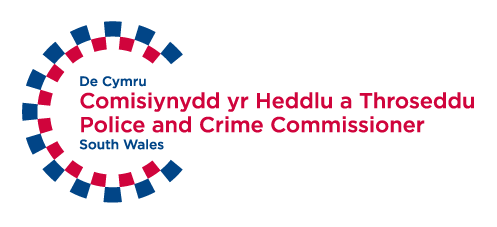 Ymddiriedolaeth Ieuenctid Heddlu De CymruYmgynghorydd Codi Arian: Disgrifiad RôlCrynodeb o'r RôlBydd y swydd lawrydd hon yn chwarae rôl hanfodol wrth roi cymorth ym mhob agwedd ar ddatblygu, gweithredu a chyflwyno Strategaeth Codi Arian gyntaf yr Ymddiriedolaeth Ieuenctid. Bydd yr Ymgynghorydd Codi Arian yn gweithio ochr yn ochr â staff yn nhîm Comisiynydd yr Heddlu a Throseddu ac yn adrodd yn ffurfiol i'r Prif Swyddog Cyllid. Caiff gweithgarwch codi arian ei gefnogi gan Heddlu De Cymru a’n bwrdd ymrwymedig o Ymddiriedolwyr. Bydd yr Ymgynghorydd Codi Arian yn cefnogi pob gweithgarwch codi arian ym mhob ffrwd incwm allweddol gan gynnwys Ymddiriedolaethau a Sefydliadau, Nawdd Corfforaethol a Rhoddion Unigol er mwyn cyrraedd targedau codi arian. Bydd deiliad y swydd yn cryfhau ac yn datblygu ein portffolio presennol o gefnogwyr drwy wneud gwaith ymchwil effeithiol, rheoli cronfa ddata, rhwydweithio a rheoli cydberthnasau. Tasgau a Chyfrifoldebau Allweddol Ymddiriedolaethau a SefydliadauYmchwilio i ymddiriedolaethau a sefydliadau elusennol a'u nodi er mwyn  gofyn iddynt am gyllid craidd a phrosiectau penodol. Cwblhau ceisiadau i gyllidwyr a nodwyd Cyfathrebu'n dda â chyllidwyr drwy gydol prosiectau, gan gynnwys prosiectau dros dro a sicrhau y caiff gofynion adrodd ar ddiwedd prosiectau eu bodloni. Nawdd CorfforaetholYmchwilio yn rhagweithiol a chynllunio dulliau gweithredu ar gyfer ymdrin â phartneriaid busnes newydd posibl y bydd ymddiriedolwyr yn cysylltu â nhw. Stiwardio noddwyr a phartneriaid corfforaethol yn effeithiol a sicrhau y caiff buddiannau nawdd eu cyflawni'n briodol. Gwneud y mwyaf o gyfleoedd a gaiff eu cyflwyno drwy ymddiriedolwyr a chysylltiadau eraill. Rhoddion UnigolSefydlu a datblygu'r cynllun cyfrannu 'Pennies from Heaven', gan sicrhau y caiff y rhoddwyr ofal priodol ac y caiff y cefnogwyr a gaiff eu recriwtio eu stiwardio. Cefnogi ymddiriedolwyr i gysylltu â rhoddwyr unigol posibl a gweithio gyda'r ymddiriedolwyr fel y bo angen er mwyn datblygu a meithrin y cydberthnasau hyn. Cynnal cofnodion cywir o roddion gan gynnwys datgyniadau Rhodd Cymorth. Gweithio ochr yn ochr â thîm Cyfathrebu Heddlu De Cymru ar ddigwyddiadau codi arian penodol. CyffredinolCyfrannu at ddatblygiad strategaeth codi arian Ymddiriedolaeth Ieuenctid Heddlu De Cymru a chefnogi'r broses o'i rhoi ar waith ym mhob maes. Sicrhau y caiff cyllidwyr gydnabyddiaeth gywir mewn llenyddiaeth ac ar-lein a bod yn gyfrifol am ddiweddaru deunyddiau hyrwyddo, megis gwe-dudalennau, ac unrhyw lenyddiaeth arall mewn perthynas â chodi arian.  Paratoi gwybodaeth ac adroddiadau ar bob agwedd ar weithgarwch datblygu, fel sy'n ofynnol gan Fwrdd yr Ymddiriedolwyr.Mynychu Cyfarfodydd Bwrdd yn ôl y gofyn, a gweithio gydag Ymddiriedolwyr i nodi cefnogwyr posibl ar gyfer yr elusen a meithrin cydberthnasau â nhw.Cefnogi a hyrwyddo ymrwymiad Ymddiriedolaeth Ieuenctid Heddlu De Cymru i amrywiaeth a chyfleoedd cyfartal ym mhob agwedd ar ein gwaith. AMODAU CYFLOGAETHFfioedd: 	Cyfnod y contract: 	12 mis, gan gynnwys cyfnod prawf 3 misOriau:			5 diwrnod y mis ar gyfartaleddCyfnod Rhybudd:	1 mis calendr ar y naill ochr a'r llall (yn dilyn cyfnod prawf 3 mis boddhaol. Yn ystod y cyfnod prawf, bydd angen rhoi wythnos o gyfnod rhybudd ar y naill ochr a'r llall) Lleoliad:		Yn y cartref gyda chyswllt rheolaidd â Thîm y ComisiynyddMANYLEB PERSONCYMWYSTERAU A PHROFIAD Hanfodol O leiaf 4 blynedd o brofiad o waith codi arian perthnasol gyda'r elusen neu mewn sector nid-er-elw arallHanes profedig o godi arian yn llwyddiannus i ymddiriedolaethau elusennol a chyllidwyr cyhoeddus, neu unigolion ar bob lefel, neu'r ddau, gan sicrhau grantiau mawr gan ymddiriedolaethau a sefydliadau a chyllidwyr cyhoeddus DymunolProfiad o weithio yn y sector ieuenctidProfiad o gynllunio a rheoli ymgyrchoedd codi arian Aelod o'r Sefydliad Codi ArianCymhwyster codi arian proffesiynolSGILIAU A CHYMWYSEDDAU ALLWEDDOLHanfodolSgiliau codi arian profedig gyda'r gallu i gyflawni targedau ariannolSgiliau ysgrifennu ceisiadau ardderchog gyda'r'r gallu i lunio deunyddiau creadigol o safon uchelSgiliau cyfathrebu rhagorol ar lafar a'r gallu i ddatblygu a rheoli cydberthnasau ar bob lefel  Sgiliau trefnu a rheoli amser gwychY gallu i gynllunio, cydbwyso a delio â blaenoriaethau cystadleuolCymhwysedd a gallu cyfrifiadurol o safon uchel gan gynnwys y gallu i ddefnyddio systemau CRM a chyfryngau cymdeithasolY gallu i gymell ac ysbrydoli cydweithwyr, gwirfoddolwyr a chefnogwyr allanolSgiliau rhifedd a chyllidebu o safon uchel DymunolY gallu i weithio mewn ffordd flaengar a chreadigol er mwyn dechrau datblygiadau newydd Siaradwr Cymraeg, neu'n barod i ddysgu Cymraeg, os oes angenNODWEDDION PERSONOLHanfodolYn frwd dros amcanion Ymddiriedolaeth Ieuenctid Heddlu De CymruDull hyblyg, strategol a rhagweithiol o weithio ym mhob agwedd ar y gwaithUniondeb ac ymroddiad personol i ddarparu gwasanaeth o ansawdd uchelY gallu i weithio mewn tîm a'r sgiliau cymdeithasol i gydweithio â phobl ar bob lefelDull gweithredu hyblyg ac addasadwy, er mwyn bodloni gofynion y swyddY gallu i weld 'y darlun mawr'ARALL HanfodolYr hawl i weithio a byw yn y DU Wedi cofrestru fel hunangyflogedig â Chyllid a Thollau Ei MawrhydiParodrwydd a'r gallu i weithio gyda'r nos ac ar benwythnosau o bryd i'w gilyddParodrwydd i ymgymryd â gwiriad gan y Gwasanaeth Datgelu a GwaharddDymunolTrwydded yrru lawn a'ch cerbyd eich hun at ddibenion gwaith Er mwyn ymgeisio, anfonwch gopi o'ch CV dros e-bost, gan ddefnyddio'r teitl 'Ymgynghorydd Ymddiriedolaeth Ieuenctid' i: commissioner@south-wales.pnn.police.uk